Two year olds Activity PassportActivity            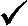 Date:1.Enjoy stories every day2.Play with puppets3.Make a mud pie4.Ride on a bus or train 5.Build with boxes, tubes and wood 6.Play outdoors in all weathers7.Sing and dance  8.Enjoy lots of cuddles 9.Explore with foam, slime, playdough 10.Play with water on a large scale  11.Climb and balance12.Search for mini-beasts13.Visit the library14.Paint on a grand scale  15.Roll down a hill 16.Jump in muddy puddles 17.Collect pine cones, conkers, leaves18.Help with the supermarket shop19.Drum outdoors  20.Explore ingredients before cooking them